              СОГЛАСОВАНО              Информационно-методический центр              Кировского района Санкт-Петербурга              ________________С.И. Хазова              «____» _______________ 2023 г.УТВЕРЖДАЮОтдел образования администрацииКировского района Санкт-Петербурга___________________ Ю.В. Ступак«____» _______________ 2023 г.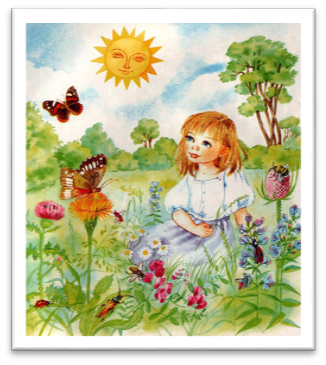 АдминистрацияКировского района Санкт-ПетербургаОтдел образованияИнформационно-методический центрКировского района Санкт-ПетербургаИнформационная страница (июль 2023 года)Праздники июля:2 июля-день сюрпризов;8 июля - День семьи, любви и верности;10 июля- день рыбака;13 июля-день головоломок;16 июля-день рисования на асфальте;26 июля-день загадывания загадок;30 июля – день дружбы.АдминистрацияКировского района Санкт-ПетербургаОтдел образованияИнформационно-методический центрКировского района Санкт-ПетербургаИнформационная страница (июль 2023 года)Праздники июля:2 июля-день сюрпризов;8 июля - День семьи, любви и верности;10 июля- день рыбака;13 июля-день головоломок;16 июля-день рисования на асфальте;26 июля-день загадывания загадок;30 июля – день дружбы.АдминистрацияКировского района Санкт-ПетербургаОтдел образованияИнформационно-методический центрКировского района Санкт-ПетербургаИнформационная страница (июль 2023 года)Праздники июля:2 июля-день сюрпризов;8 июля - День семьи, любви и верности;10 июля- день рыбака;13 июля-день головоломок;16 июля-день рисования на асфальте;26 июля-день загадывания загадок;30 июля – день дружбы.АдминистрацияКировского района Санкт-ПетербургаОтдел образованияИнформационно-методический центрКировского района Санкт-ПетербургаИнформационная страница (июль 2023 года)Праздники июля:2 июля-день сюрпризов;8 июля - День семьи, любви и верности;10 июля- день рыбака;13 июля-день головоломок;16 июля-день рисования на асфальте;26 июля-день загадывания загадок;30 июля – день дружбы.АдминистрацияКировского района Санкт-ПетербургаОтдел образованияИнформационно-методический центрКировского района Санкт-ПетербургаИнформационная страница (июль 2023 года)Праздники июля:2 июля-день сюрпризов;8 июля - День семьи, любви и верности;10 июля- день рыбака;13 июля-день головоломок;16 июля-день рисования на асфальте;26 июля-день загадывания загадок;30 июля – день дружбы.АдминистрацияКировского района Санкт-ПетербургаОтдел образованияИнформационно-методический центрКировского района Санкт-ПетербургаИнформационная страница (июль 2023 года)Праздники июля:2 июля-день сюрпризов;8 июля - День семьи, любви и верности;10 июля- день рыбака;13 июля-день головоломок;16 июля-день рисования на асфальте;26 июля-день загадывания загадок;30 июля – день дружбы.Повышение эффективности управления и оптимизация взаимодействия образовательных учрежденийПовышение эффективности управления и оптимизация взаимодействия образовательных учрежденийПовышение эффективности управления и оптимизация взаимодействия образовательных учрежденийПовышение эффективности управления и оптимизация взаимодействия образовательных учрежденийПовышение эффективности управления и оптимизация взаимодействия образовательных учрежденийПовышение эффективности управления и оптимизация взаимодействия образовательных учрежденийПовышение эффективности управления и оптимизация взаимодействия образовательных учрежденийПовышение эффективности управления и оптимизация взаимодействия образовательных учрежденийПовышение эффективности управления и оптимизация взаимодействия образовательных учрежденийПовышение эффективности управления и оптимизация взаимодействия образовательных учрежденийПлан совместной работы ОО, ИМЦ и ДОУПлан совместной работы ОО, ИМЦ и ДОУПлан совместной работы ОО, ИМЦ и ДОУПлан совместной работы ОО, ИМЦ и ДОУПлан совместной работы ОО, ИМЦ и ДОУПлан совместной работы ОО, ИМЦ и ДОУПлан совместной работы ОО, ИМЦ и ДОУПлан совместной работы ОО, ИМЦ и ДОУПлан совместной работы ОО, ИМЦ и ДОУПлан совместной работы ОО, ИМЦ и ДОУСодержание работыСодержание работыДатаДатаВремяВремяМестоОтветственныйОтветственныйСовещания и семинары заведующих ДОУСовещания и семинары заведующих ДОУСовещания и семинары заведующих ДОУСовещания и семинары заведующих ДОУСовещания и семинары заведующих ДОУСовещания и семинары заведующих ДОУСовещания и семинары заведующих ДОУСовещания и семинары заведующих ДОУСовещания и семинары заведующих ДОУСовещания и семинары заведующих ДОУ1Информационное совещание заведующих ДОУИнформационное совещание заведующих ДОУбудет сообщено дополнительнобудет сообщено дополнительнобудет сообщено дополнительнобудет сообщено дополнительнобудет сообщено дополнительноСавинова Е.Н.Савинова Е.Н.КонсультацииКонсультацииКонсультацииКонсультацииКонсультацииКонсультацииКонсультацииКонсультацииКонсультацииКонсультации1Консультации по вопросам регламентации деятельности учреждений образованияпонедельникпонедельникпонедельникпонедельник14.00-18.0014.00-18.0014.00-18.00Савинова Е.Н.Оценочно-аналитическая деятельностьОценочно-аналитическая деятельностьОценочно-аналитическая деятельностьОценочно-аналитическая деятельностьОценочно-аналитическая деятельностьОценочно-аналитическая деятельностьОценочно-аналитическая деятельностьОценочно-аналитическая деятельностьОценочно-аналитическая деятельностьОценочно-аналитическая деятельность1Аналитическая деятельность по материалам Профиля качества До 10.07До 10.07До 10.07До 10.07ИМЦИМЦИМЦСмолякова М.Г.Мероприятия в ДОУМероприятия в ДОУМероприятия в ДОУМероприятия в ДОУМероприятия в ДОУМероприятия в ДОУМероприятия в ДОУМероприятия в ДОУМероприятия в ДОУМероприятия в ДОУ1Праздник развлечение для воспитанников «Летняя радуга»17.07-21.0717.07-21.0717.07-21.0717.07-21.07ДОУДОУДОУспециалисты ДОУ2Конкурс рисунков на асфальте14.0714.0714.0714.07ДОУДОУДОУруководители ДОУЗдоровьесозидающая деятельность в ДОУЗдоровьесозидающая деятельность в ДОУЗдоровьесозидающая деятельность в ДОУЗдоровьесозидающая деятельность в ДОУЗдоровьесозидающая деятельность в ДОУЗдоровьесозидающая деятельность в ДОУЗдоровьесозидающая деятельность в ДОУЗдоровьесозидающая деятельность в ДОУЗдоровьесозидающая деятельность в ДОУЗдоровьесозидающая деятельность в ДОУ1Спортивный досуг «Физкульт-УРА!»В течение месяцаВ течение месяцаВ течение месяцаВ течение месяцаДОУДОУДОУруководители ДОУМероприятия ЦДЮТТМероприятия ЦДЮТТМероприятия ЦДЮТТМероприятия ЦДЮТТМероприятия ЦДЮТТМероприятия ЦДЮТТМероприятия ЦДЮТТМероприятия ЦДЮТТМероприятия ЦДЮТТМероприятия ЦДЮТТ1Открытая районная выставка-конкурс семейного творчества «Семья – любви великой царство» (в т.ч. для детей с ОВЗ)По 08.07https://vk.com/club214240734По 08.07https://vk.com/club214240734По 08.07https://vk.com/club214240734По 08.07https://vk.com/club214240734ЦДЮТТЦДЮТТЦДЮТТГаврилина Ю.В.Левшина В.В.2Мастер-классы педагогов ДО «Нескучныеканикулы. Лето»По средам https://vk.com/club280396 По средам https://vk.com/club280396 По средам https://vk.com/club280396 По средам https://vk.com/club280396 13.0013.0013.00Хавренкова Е.Б.